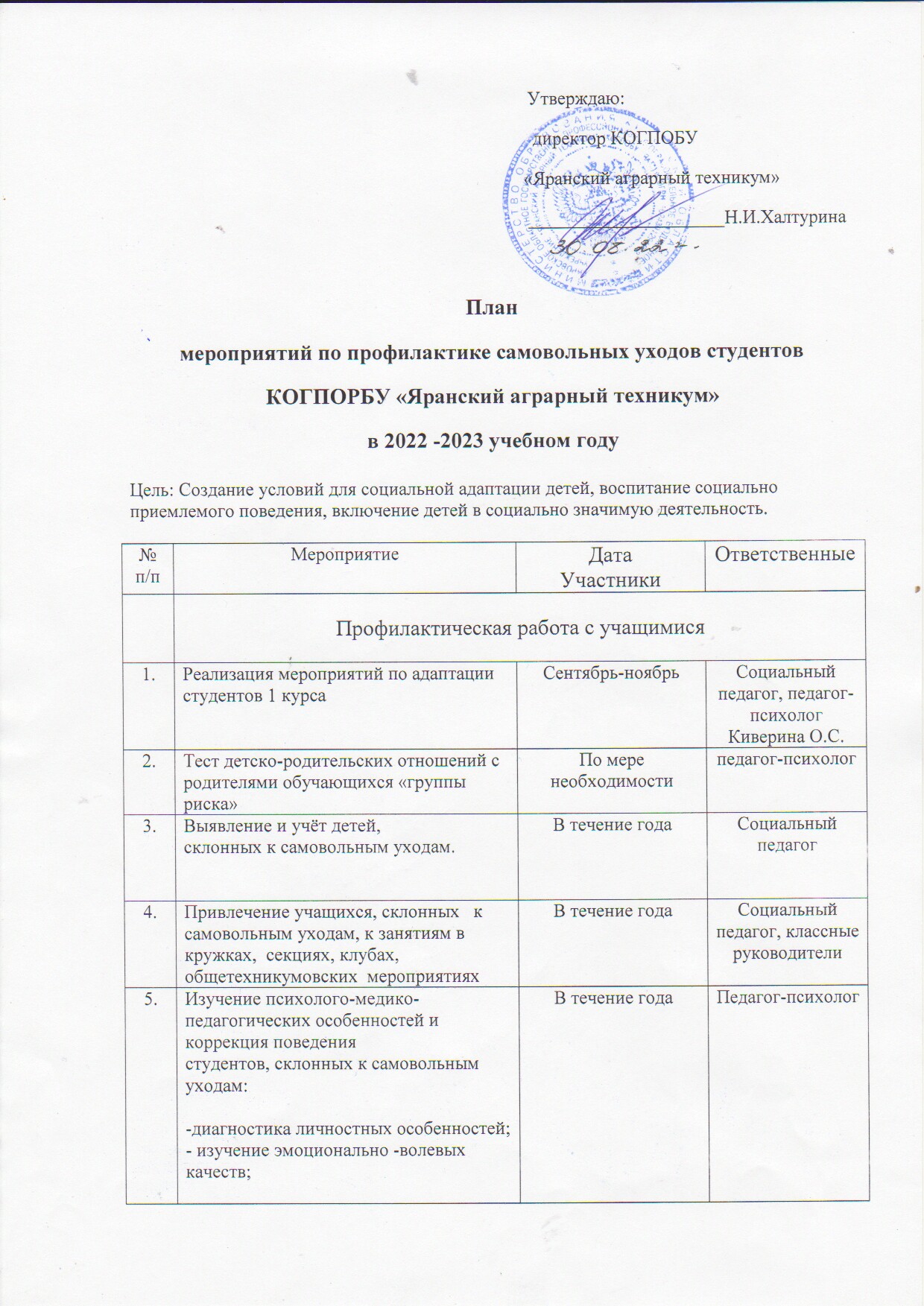 -.диагностика уровня тревожности;
- психолого-педагогическая помощь;- сопровождение в учебно-воспитательном процессе6.Разработка индивидуальных
программ профилактической 
работы. В течение годаВ течение годаСоциальный педагог 7.Индивидуальные и групповые  профилактические беседы с учащимися, склонными к самовольным уходам с целью выяснения проблем в учебе и жизниВ течение годаВ течение годаСоциальный педагог, педагог-психолог8.Классные часы в группа по профилактике самовольных уходов «Побег в никуда». мартмартпедагог-психолог, классные руководители9.Групповые тренинги личностного роста, групповой сплочённости (1 курс)Сентябрь-ноябрьСентябрь-ноябрьпедагог-психолог 10.Освещение в «Уголке профилактики» материалов по профилактике самовольных уходов. В течение годаВ течение годаСоциальный педагог11.Контроль за организацией отдыха, оздоровления и занятости студентов, относящихся к категории детей-сирот и детей, оставшихся без попечения родителей,;студентов, состоящих на различных видах профилактического учета, во время каникулСоциальный педагог12.Участие учащихся в единых общетехникумовских днях профилактики:ЕДП «День солидарности по борьбе стерроризмом»ЕДП ПДДЕДП асоциального поведенияДень борьбы со СПИДомЕДП употребления наркотических веществЕДП употребления спиртных напитковЕДП противоправного поведенияЕДП курениясентябрясентября            октябрь ноября декабрь           февраля мартмайсентябрясентября            октябрь ноября декабрь           февраля мартмайСоциальный педагог, зам директора по безопасности Цапаев В.Ю., врач-нарколог Рассоленко О.В,. 13.Мониторинг состояния негативных социально-психологических явлений среди обучающихсяВ течение годаВ течение годаСоциальный педагог14.Мониторинг ситуации по жестокому обращению и насилию в отношении несовершеннолетнихВ течение годаВ течение годаСоциальный педагог15.Просветительско-профилактическая работа с педколлективомПросветительско-профилактическая работа с педколлективомПросветительско-профилактическая работа с педколлективомПросветительско-профилактическая работа с педколлективомПросветительско-профилактическая работа с педколлективомПросветительско-профилактическая работа с педколлективомПросветительско-профилактическая работа с педколлективомПросветительско-профилактическая работа с педколлективом16.Контроль за посещаемостью обучающихся, выяснение причин пропусков занятийКонтроль за посещаемостью обучающихся, выяснение причин пропусков занятийежедневноСоциальный педагог, классные руководители17.Разработка распространение  памяток для педагогического коллектива по вопросам правового и нравственного воспитания.Разработка распространение  памяток для педагогического коллектива по вопросам правового и нравственного воспитания.В течение годаЗам директора по УВР Лобова Г.А.18.Освещение вопроса профилактики самовольных уходов детей на МО классных руководителейОсвещение вопроса профилактики самовольных уходов детей на МО классных руководителейРуководитель МО Киверина О.С.19.Проведение педагогических консилиумов по результатам наблюдений психолога, социального педагога, педагогов для координации действий педагогов по отношению к учащемуся, совершившему самовольный уходПроведение педагогических консилиумов по результатам наблюдений психолога, социального педагога, педагогов для координации действий педагогов по отношению к учащемуся, совершившему самовольный уходПо мере необходимости Социальный педагог20.Рассмотрение вопросов профилактики  безнадзорности и правонарушений несовершеннолетних, по профилактике жестокого обращения с детьми на педагогических советахРассмотрение вопросов профилактики  безнадзорности и правонарушений несовершеннолетних, по профилактике жестокого обращения с детьми на педагогических советахВ течение годаСоциальный педагогПрофилактическая работа с родителямиПрофилактическая работа с родителямиПрофилактическая работа с родителямиПрофилактическая работа с родителями21Изучение семей обучающихсяИзучение семей обучающихсяВ течение годаСоциальный педагог22Формирование нетерпимого отношения родителей к вредным привычкам детей, наркотизации через ведение индивидуальных бесед, семейное консультированиеФормирование нетерпимого отношения родителей к вредным привычкам детей, наркотизации через ведение индивидуальных бесед, семейное консультированиеВ течение годаСоциальный педагог 2324Разработка и распространение  памяток для родителей по вопросам правового и нравственного воспитания.Разработка и распространение  памяток для родителей по вопросам правового и нравственного воспитания.Ноябрь Социальный педагог25Рассмотрение вопросов профилактики  безнадзорности и правонарушений несовершеннолетних, по профилактике жестокого обращения с детьми на родительских собраниях.Рассмотрение вопросов профилактики  безнадзорности и правонарушений несовершеннолетних, по профилактике жестокого обращения с детьми на родительских собраниях.В течение года по плануСоциальный педагог26Выступление инспектора  ПДН по теме «Профилактика преступлений в отношении несовершеннолетних»(беседа со студентами, родителями)Выступление инспектора  ПДН по теме «Профилактика преступлений в отношении несовершеннолетних»(беседа со студентами, родителями)мартЗам директора по УВР, инспектор ПДН